AktivitaPoznáš názvy pohádek, které jsou pomocí emoji [emodži] zakódované?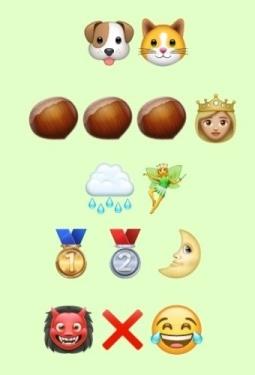 ¨AktivitaPoznáš názvy pohádek, které jsou pomocí emoji [emodži] zakódované?AktivitaPoznáš názvy pohádek, které jsou pomocí emoji [emodži] zakódované?